BERITA ACARA SIDANG KELAYAKANLANDASAN PROGRAM PERENCANAAN DAN PERANCANGAN ARSITEKTUR (LP3A)TUGAS AKHIR PERIODE 135/57       Dengan ini menyaakan bahwa telah dilaksanakan Sidang Kelayakan Landasan Program Perencanaan dan Perancangan Arsitektrus (LP3A) pada :Hari		: JumatTanggal	: 28 Juni 2016Waktu		: 08.30 – 11.00 WIBTempat	: Ruang 301 Gedung Paul Pandelaki, Jurusan Arsitektur Fakultas Teknik,   Universitas Diponegoro – SemarangDilaksanakan oleh :Nama		: Gatriani Karingga SalsatiNIM		: 21020112120014Judul		: Tangerang Football StadiumDengan susunan Tim Penguji sebagai berikut :Dosen Pembimbing I		: Arnis Rochma Harani ST, MTDosen Pembimbing II		: Dr. Ir. Djoko Indrosaptono, MTDosen Penguji 		: Ir. B. Adji Murtomo, MSAPELAKSANAAN SIDANG       SIdang Kelayakan Landasan Program Perencanaan dan Perancangan Arsitektur (LP3A) dengan judul Tangerang Football Stadium ini dimulai pukul 08.30 WIB dan dihadiri oleh Ibu Arnis Rochma Harani, ST., MT., Bapak Dr. Ir. Djoko Indrosaptono, MT., dan Bapak Ir. B. Adji Murtomo, MSA.. Presentasi dilakukan oleh penyusunan dalam waktu ± 15 menit dengan pokok materi sebagai berikut:Latar Belakang dan Tinjauan Tangerang Football StadiumPendekatan Kapasitas Stadion (Aspek Fungsional)Pemihan Lokasi Tapak (Aspek Kontekstual)       Hasil siding mencakup tanya jawab dan saran dari dosen pembimbing terhadap LP3A yang dipresentasikan sebagai berikut :Dari Ir. B. Adji Murtomo, MSAPertanyaanDimana letak tapak stadion yang akan dirancang? JawabanTapak berada di Jalan Gunung Rinjani I, area perbatasan tahap 2 dan tahap 3 BSD City, Kecamatan Pagedangan, Kabupaten Tangerang MasukanSebaiknya jalan utama yang berhadapan dengan tapak diberi barrier seperti vegetasi atau pepohonan yang lebat untuk mengantisipasi adanya tawuran yang terjadi saat adanya pertandingan sepak bola berlangsung agar dampaknya tidak meluber hingga jauh dari tapak serta tidak mengganggu pengguna jalan dan masyarakat sekitar.Dr. Ir. Djoko Indrosaptono, MTPertanyaanApakah tapak tersebut jauh dari area permukiman dan pusat kota untuk mengantisipasi tawuran antar supporternya?JawabanTapak tersebut sangat jauh dari permukiman dengan radius ±2 km dari kawasan permukiman terdekat dan untuk area pusat kota dan komersial masih dapat dijangkau dengan ±4 km dari area komersial terdekat dan berjarak ± 1 km dari moda transportasi Stadiun Cisauk.MasukanPertimbangkan kembali lokasi tapak untuk mencegah dampak jika terjadi tawuran berdasar aspek-aspek pemilihan tapak yang terkait.Arnis Rochma Harani, ST, MTMasukanLebih diperjelas lagi untuk pemilihan lokasi tapak berdasar latar belakang dan aspek-aspek yang ada.POKOK REVISI LP3A TUGAS AKHIR PERIODE 135/57       Berdasarkan pertanyaan dan masukan dari tim penguji dan pembimbing pada sidang kelayakan LP3A yang telah dilaksanakan (seperti terlampir dalam berita acara), dilakukan revisi dalam rangka penyempurnaan LP3A sebagai syarat melanjutkan ke tahap Eksplorasi Desain.       Demikian berita acara sidang kelayakan Landasan Program Perencanaan dan Perancangan Arsitektur dibuat sesuai dengan sesungguhnya dan dapat dipertanggungjawabkan.Semarang, 29 September 2016Peserta Sidang,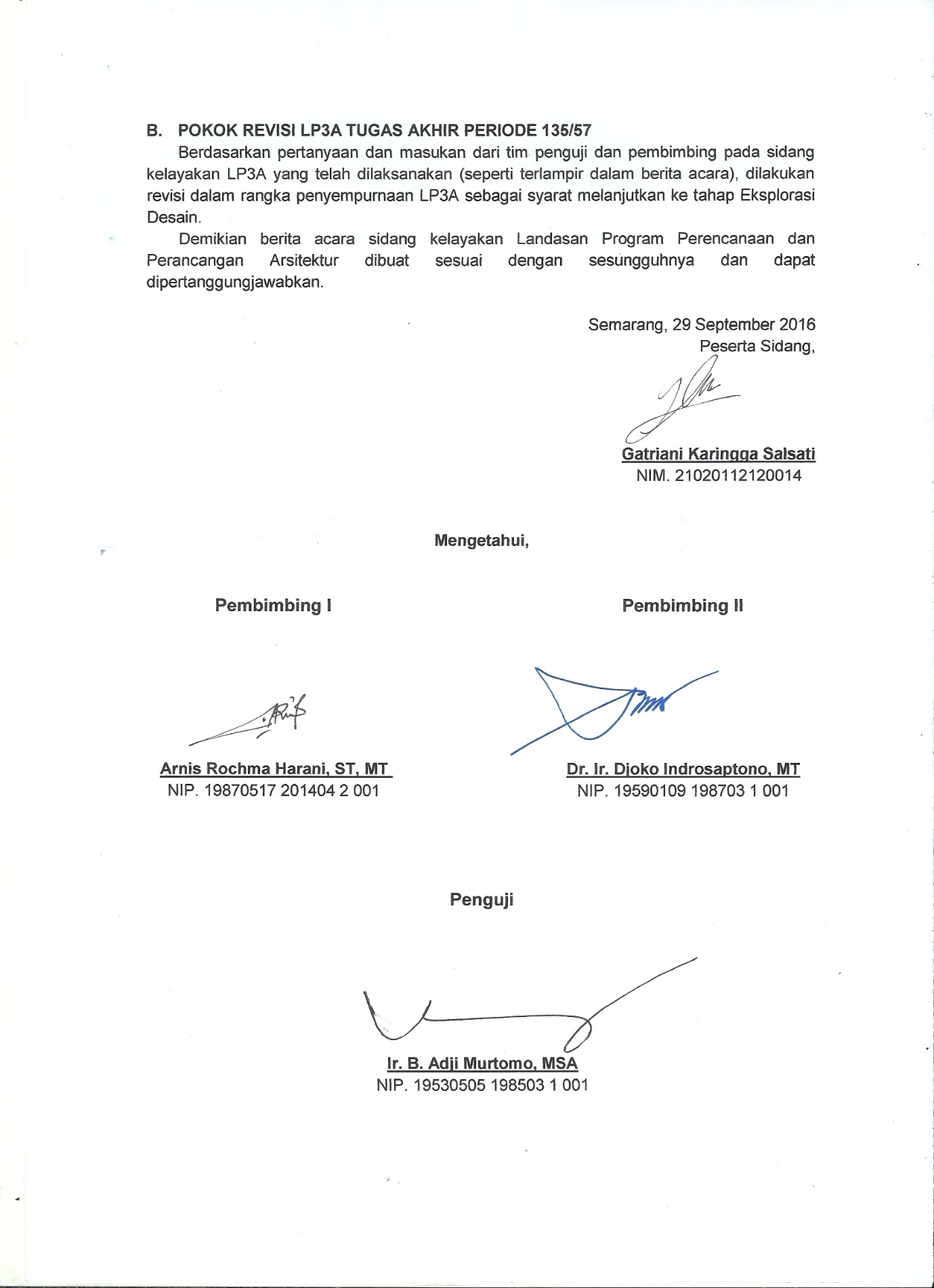 Gatriani Karingga Salsati                                                                                                         NIM. 21020112120014Mengetahui,	Pembimbing I 	Pembimbing II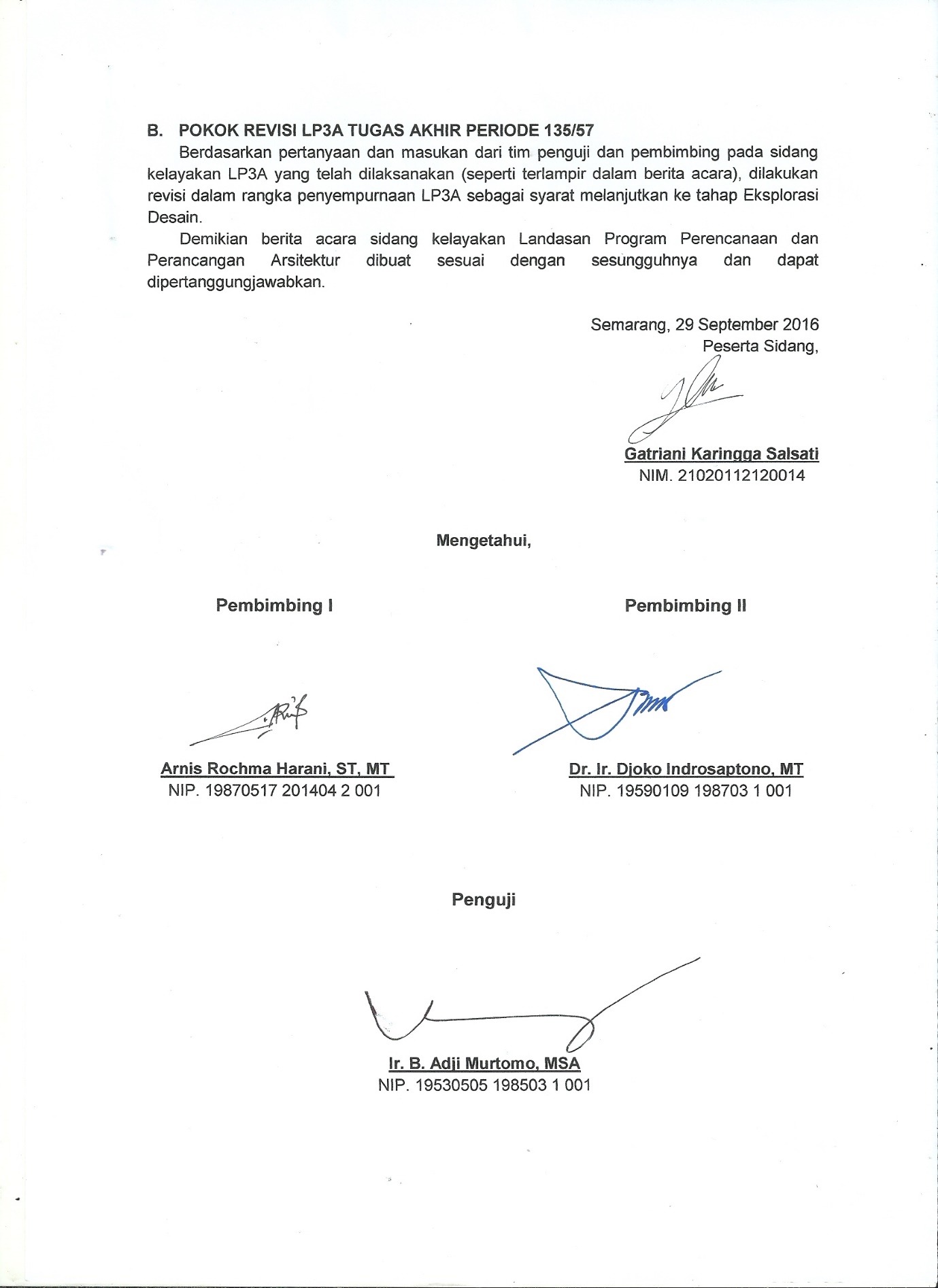 	Arnis Rochma Harani, ST, MT 	Dr. Ir. Djoko Indrosaptono, MT	NIP. 19870517 201404 2 001 	NIP. 19590109 198703 1 001Penguji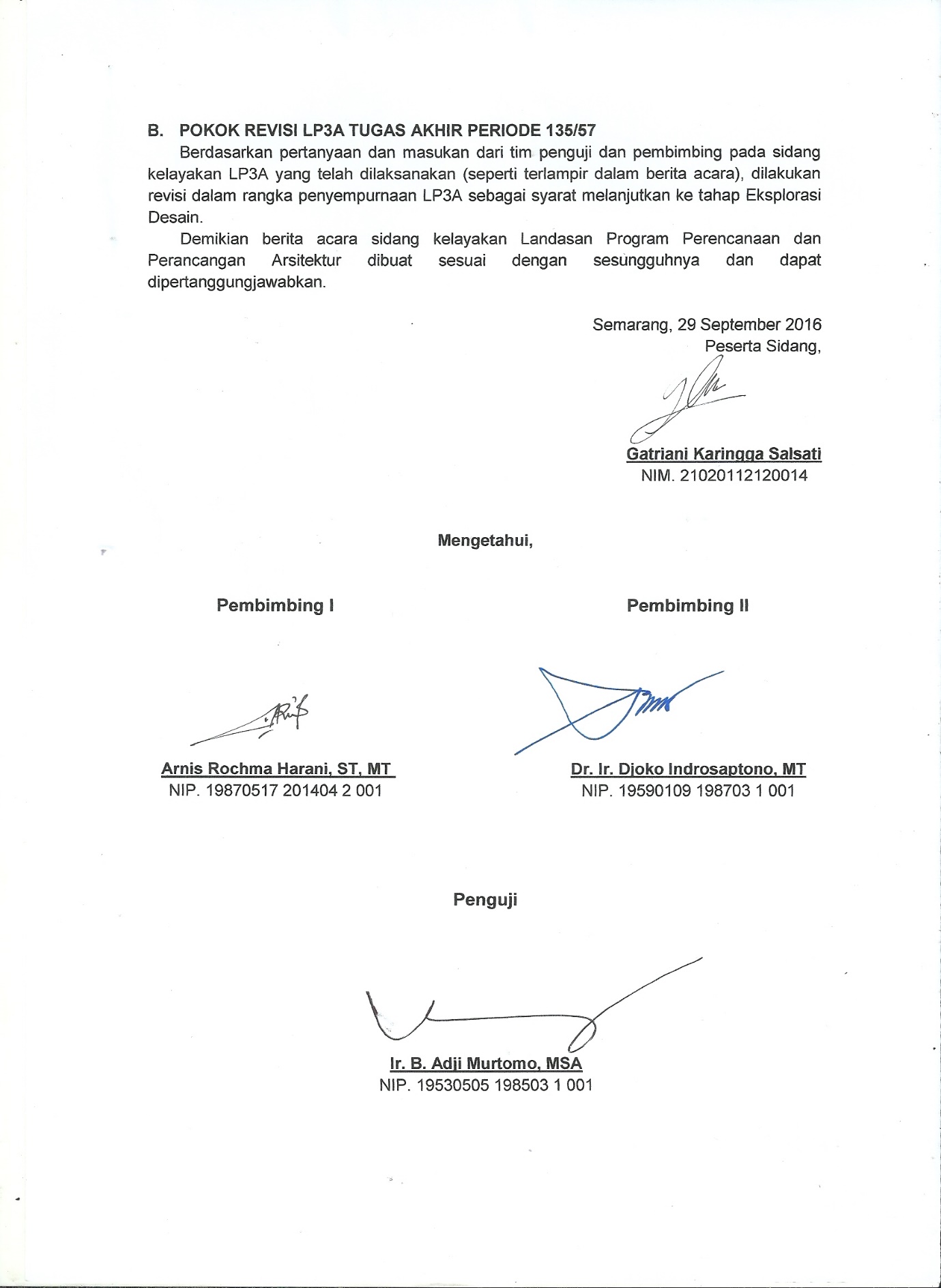 Ir. B. Adji Murtomo, MSANIP. 19530505 198503 1 001